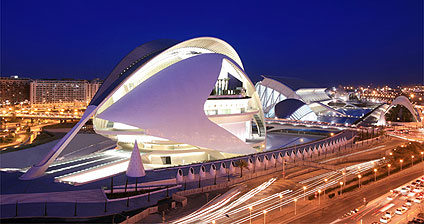 ITINERARIO:DIA 1: 22 DE JUNIO DE 2013SAN MARTIN DE VALDEIGLESIAS -VALENCIAA la hora convenida salida desde SAN MARTIN DE VALDEIGLESIAS hacia Gandia (Valencia). Almuerzo libre en ruta. Llegada al Hotel. Tarde libre, cena y alojamiento.  DIA 2: 23 DE JUNIO DE 2013TERRA MÍTICADesayuno. Excursión de día completo al Parque Temático de Terra Mítica, uno de los parques más originales de Europa. El recinto está dividido en cinco áreas que representan civilizaciones legendarias; Egipto, Grecia, Roma, Iberia y Las Islas. Tendremos la oportunidad de disfrutar de atracciones y más de 80 espectáculos diarios para todos los gustos. Podremos escaparnos al “Laberinto del Minotauro”, darnos un remojón en las “Cataratas del Nilo” o disparar la adrenalina en la montaña rusa de madera más larga de Europa. Almuerzo tipo picnic servido por el hotel. Dedicaremos la tarde a seguir disfrutando de las atracciones y espectáculos. Regreso al hotel, cena y alojamiento.DIA 3: 24 DE JUNIO DE 2013ACTIVIDADES MULTIAVENTURA // PARQUE NACIONAL DE LA ALBUFERA Desayuno. Por la mañana nos dirigiremos al Curso Alto del Rio Cabriel donde realizaremos un descenso de barranco  (de poca dificultad y salvable para los menos atrevidos), duración aproximada 2,15 minutos. Regreso al Hotel para el almuerzo. Por la tarde nos desplazaremos hasta el Parque Natural de la Albufera, donde disfrutaremos de un paseo en barco. La Albufera el un antiguo golfo marino, reconvertido en lago de aguas dulces y una de las zonas húmedas más importantes de la Península Ibérica. En ella destaca el cultivo de arroz, íntimamente ligado a la supervivencia de La Albufera. Regreso al hotel, cena y alojamientoDIA 4: 25 DE JUNIO DE 2013CIUDAD DE LAS ARTES Y LAS CIENCIAS  VALENCIA Desayuno. Visita de día completo a la Ciudad de las Artes y las Ciencias, obra vanguardista de Calatrava y Félix Candela. Es un espacio de divulgación científica y cultural en donde podremos acercarnos de una manera divertida y original, al apasionante mundo de la naturaleza y la ciencia. Mediante juegos, experimentos, obras de teatro, talleres y proyecciones, podremos sentirnos protagonistas, siempre en un lenguaje sencillo y abierto que nos facilite la comprensión. Almuerzo tipo picnic servido por el Hotel. Por la tarde visitaremos la ciudad de Valencia, mezcla de vestigios de un histórico pasado, con las edificaciones más modernas y vanguardistas. Sus monumentos más importantes son las Torres de los Serranos, La Lonja y la Catedral, todos ellos del siglo XIV y XV. En la parte nueva veremos el impresionante Palau de la Música, situado en los Jardines del Turia. Regreso al hotel, cena y alojamiento.DIA 4: 26 DE JUNIO DE 2013VALENCIA - MADRIDDesayuno en el hotel.  Mañana libre. Almuerzo en el hotel. Salida del hotel y traslado de regreso a SAN MARTIN DE VALDEIGLESIAS. Llegada a SAN MARTIN DE VALDEIGLESIAS y Fin de nuestros   servicios.PRECIO POR ALUMNO: 285,00 €EL PRECIO INCLUYE:- Autobús privado de lujo con aire acondicionado y video para recorrido anterior.- Estancia en hotel 3 * en Gandia, tipo Biarritz / Porto o similar, 4 pensiones completas.- Distribución en habitaciones múltiples.- Entrada a Terra Mítica.- Recorrido en barco por la Albufera.- Descenso de barrancos nivel fácil.- Monitores para la realización de las actividades.- Entrada Ciudad de Las Artes y Las Ciencias (3 recintos)- Guía Local en Valencia, 2,50 horas.- 2 gratuidades para profesores acompañantes en habitación doble.- IVA- Papeletas financiación Viaje de Estudios.EL PRECIO NO INCLUYE:- En resumen cualquier servicio no incluido en el anterior apartado.NOTA: ESTE PRESUPUESTO ES MERAMENTE INFORMATIVO Y NO SUPONE RESERVA DE PLAZAS. LOS PRECIOS SON LOS COTIZADOS A FECHA 05/02/2013, A LAS TARIFAS VIGENTES. PRESUPUESTO BASADO EN 30 ALUMNOS DE PAGO.HOTEL BIARRITZ *** (GANDÍA)Hotel situado en una zona privilegiada. El hall de entrada cuenta con una recepción abierta las 24 horas del día y dos ascensores. Además, tiene a su disposición un bar-cafetería, restaurante, conexión a Internet y una sala de conferencias con capacidad para 60 personas. Asimismo, está acondicionado para personas minusválidas y le ofrece un aparcamiento con plazas limitadas (con cargo extra). 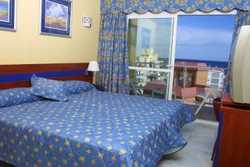 SERVICIOS EN EL HOTEL BIARRITZEstablecimientoAcceso a InternetAire acondicionado en zonas comunesAparcamiento (*)Ascensor-esBar-esCafeteríaCaja de seguridadDisponibilidad de cobertura para teléfonos móvilesPiscina al aire librePiscina de agua dulcePiscina para niñosRestaurante -sRestaurante climatizadoSala de conferenciasServicio de facturación 24hServicio de recepción 24 horasTerraza SolariumVestíbulo recepciónZona no fumador en restauranteHabitaciónAire acondicionado centralBalcónBañoCalefacción centralMini nevera (*)Teléfono de línea directaTV vía satélite / TV por cable(*) Algunos servicios serán abonados en el establecimiento.